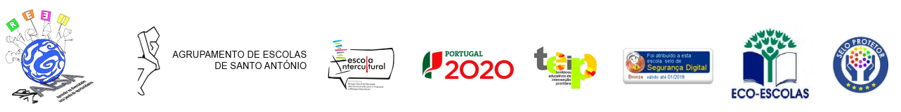 AGRUPAMENTO DE ESCOLAS DE SANTO ANTÓNIO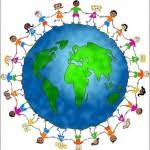 Cidadania e DesenvolvimentoJI _ 1º _ 2º _ 3º Ciclos _ Secundário _ Percursos não formais, CEF e ProfissionaisAno letivo 2021_2022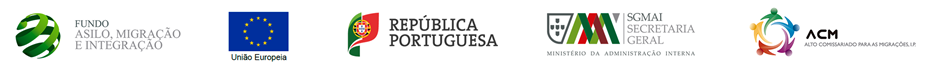 Enquadramento LegalDespacho 5908/2017«...A promoção de um ensino de qualidade implica garantir que o sucesso se traduz em aprendizagens efetivas e significativas, com conhecimentos consolidados, que são mobilizados em situações concretas que potenciam o desenvolvimento de competências de nível elevado, que, por sua vez, contribuem para uma cidadania de sucesso no contexto dos desafios colocados pela sociedade contemporânea. O conjunto de competências inscritas nas propostas de perfil de aluno no final da escolaridade obrigatória que têm vindo a ser apresentadas em Portugal e nos mais variados fóruns internacionais abarca competências transversais, transdisciplinares numa teia que inter-relaciona e mobiliza um conjunto sólido de conhecimentos, capacidades, atitudes e valores. O cidadão de sucesso é conhecedor, mas é também capaz de integrar conhecimento, resolver problemas, dominar diferentes linguagens científicas e técnicas, coopera, é autónomo, tem sensibilidade estética e artística e cuida do seu bem-estar...»Segundo o enquadramento das aprendizagens essenciais para a CD:A relação entre o indivíduo e o mundo que o rodeia, construída numa dinâmica constante com os espaços físico, social, histórico e cultural, coloca à escola o desafio de assegurar a preparação dos alunos para as múltiplas exigências da sociedade contemporânea. A complexidade e a acelerada transformação que caracterizam a atualidade conduzem, assim, à necessidade do desenvolvimento de competências diversas para o exercício da cidadania democrática, requerendo um papel preponderante por parte da escola. Com efeito, os valores da cidadania encontram-se consagrados nos princípios da Lei de Bases do Sistema Educativo (Lei n.º46/86 de 14 de outubro), ao estabelecer-se que o sistema educativo deverá ser organizado de modo a contribuir para a realização dos alunos, através do pleno desenvolvimento da sua personalidade, atitude e sentido de cidadania. Deste modo, os alunos são preparados para uma reflexão consciente sobre os valores espirituais, estéticos, morais e cívicos, no sentido de assegurar o seu desenvolvimento cívico equilibrado. Os princípios, as Áreas de Competência e os Valores definidos no Perfil dos alunos à saída da escolaridade obrigatória confluem para a formação do indivíduo como cidadão participativo, iniciando o caminho do exercício da cidadania ao longo da vida. Por sua vez, as Aprendizagens Essenciais elencam os conhecimentos, as capacidades e as atitudes a desenvolver por todos os alunos, conducentes ao desenvolvimento das competências inscritas no Perfil dos alunos à saída da escolaridade obrigatória (PA), no quadro de um processo de promoção da autonomia e flexibilidade curricular. Visando a construção sólida da formação humanística dos alunos, para que assumam a sua cidadania garantindo o respeito pelos valores democráticos básicos e pelos direitos humanos, tanto a nível individual como social, a educação constitui-se como uma ferramenta vital. Deste modo, em Cidadania e Desenvolvimento (CD) os professores têm como missão preparar os alunos para a vida, para serem cidadãos democráticos, participativos e humanistas, numa época de diversidade social e cultural crescente, no sentido de reduzir a intolerância e os preconceitos, bem como de suprimir os radicalismos violentos.Operacionalização/ Estratégia de desenvolvimento- Transversalmente na gestão curricular disciplinar e multidisciplinar (toda a escolaridade), em Trabalho de Projeto transversal às várias disciplinas de acordo com a articulação planeada em Conselho de Turma.- Globalmente em projetos de escola (toda a escolaridade).- Especificamente na disciplina de Cidadania e Desenvolvimento, anual e da responsabilidade do Diretor de Turma em articulação com todo o Conselho de Turma.Domínios a abordar: No âmbito da CD, consideram-se aprendizagens esperadas por ciclo e por domínios: - Conceção de cidadania ativa; - Identificação de competências essenciais de formação cidadã (Competências para uma Cultura da Democracia);- Identificação de domínios essenciais (ex. Interculturalidade, direitos humanos, igualdade de género, sustentabilidade, media, saúde) – em toda a escolaridade.Os domínios a desenvolver na componente de CD organizam-se em três grupos com implicações diferenciadas, do seguinte modo: 1.º Grupo - Obrigatório para todos os níveis e ciclos de escolaridade (porque se trata de áreas transversais e longitudinais).- Direitos Humanos (civis e políticos, sociais e culturais e de solidariedade); - Igualdade de Género;- Interculturalidade (diversidade cultural e religiosa; - Desenvolvimento Sustentável;- Educação Ambiental;- Saúde (promoção da saúde pública, alimentação, exercício físico).2º grupo – Trabalhado pelo menos em dois ciclos do ensino básico.- Sexualidade (diversidade, direitos, saúde sexual e reprodutiva);- Media;- Instituições e participação democrática;- Literacia financeira e educação para o consumo;- Segurança rodoviária.3º Grupo – Com aplicação opcional em qualquer ano de escolaridade.- Empreendedorismo ( nas suas vertentes económica e social);- Mundo do trabalho;- Risco;- Segurança, Defesa e Paz;- Bem-estar animal;- Voluntariado.Áreas de Competência do Perfil dos Alunos a desenvolverDescritores e indicadores de aprendizagem - Ser Respeitador da diferença do outro:- Reconhece e considera opiniões e sentimentos alheios. - Desenvolve/organiza ações solidárias. - Participativo/colaborador:- Colabora com outros, apoia terceiros em tarefas. - Participa em experiências de intercâmbio cultural, ou de trabalho, na escola ou de serviço comunitário e reflete sobre elas, tomando consciência das aprendizagens daí decorrentes. - Indagador/ Investigador:- Procura e aprofunda informação. . Conhecedor/ reprodutor:- Evidencia conhecer o tema tratado. - Comunicador:- Expressa opiniões, ideias e factos. - Argumenta e debate as suas ideias e as dos outros. - Criativo:- Analisa criticamente situações sociais e o seu próprio desempenho.Metodologia A diversidade de metodologias e de práticas pedagógicas adotadas na escola é indutora à aplicação em experiências reais de participação e de vivência da cidadania, de forma adequada a cada nível de educação e de ensino. Metodologias pedagógicas ativas utilizando estratégias como: - Trabalho colaborativo e ou cooperativo (de Grupo; de projeto)- Dramatizações - Pesquisa orientada de textos e imagens - Visionamento de Vídeos, documentários e DVDs - Leitura, análise e discussão de documentos de origem diversificada (DUDH, DUDC, Constituição da República Portuguesa, Regulamento Interno,…) - Preenchimento de inquéritos - Produção de textos e / ou imagens - Visitas - Aulas de exterior Dimensão Transversal de Cidadania e DesenvolvimentoAo mobilizar contributos das diferentes componentes do currículo, cruzando conteúdos com temas da Estratégia de Educação para a Cidadania de Escola a interligação de conhecimentos poderá ser feita com:- Ações- Campanhas- Projetos- Programas- Parcerias com entidades da comunidade- OutroAvaliação (Conforme estratégia nacional de educação para a Cidadania; setembro 2017) (…) A disciplina Cidadania e Desenvolvimento, enquanto disciplina autónoma, constitui-se como espaço potenciador da valorização de uma abordagem interdisciplinar ao nível do Conselho de Turma, sempre que se verifique a interligação curricular com outras disciplinas, ao nível das aprendizagens. (…) (…) O processo de ensino, aprendizagem e avaliação nesta disciplina deve integrar e refletir as competências de natureza cognitiva, pessoal, social e emocional, desenvolvidas e demonstradas por cada aluno e aluna através de evidências. (…) Tendo em conta as características desta componente, a avaliação deverá ter lugar de forma contínua e sistemática, adaptada aos avaliados, às atividades e aos contextos em que ocorre.Nos 2.º e 3.º ciclos do ensino básico a avaliação na disciplina de CD é proposta pelo professor da disciplina de Cidadania e Desenvolvimento e é da responsabilidade do Conselho de Turma. Compreende as modalidades formativa e sumativa. A avaliação sumativa, a realizar no final de cada período, expressa-se de forma qualitativa e quantitativa, contando para a progressão ou retenção do aluno. Instrumentos de Avaliação - Rubrica- Grelhas de avaliação e de autoavaliação do trabalho de grupo. - Grelhas de observação de aula.CronogramaDomínios obrigatórios em todos os anos e ciclosDomínios obrigatórios pelo menos em 2 ciclos1º períodoSaúde e Direitos HumanosMédia e Risco2º períodoIgualdade de Género e InterculturalidadeSexualidade e Instituições e Participação Democrática3º períodoSustentabilidade e Educação ambientalLiteracia Financeira e Educação para o Consumo e Segurança Rodoviária1º ciclo EB1º ciclo EB1º ciclo EB1º ciclo EB2º ciclo EB2º ciclo EB3º ciclo EB3º ciclo EB3º ciclo EBEnsino SecundárioEnsino SecundárioEnsino Secundário123456789101112Domínios obrigatórios para todos os ciclos e níveis de ensinoDireitos Humanos Domínios obrigatórios para todos os ciclos e níveis de ensinoIgualdade de GéneroDomínios obrigatórios para todos os ciclos e níveis de ensinoInterculturalidadeDomínios obrigatórios para todos os ciclos e níveis de ensinoDesenvolvimento sustentávelDomínios obrigatórios para todos os ciclos e níveis de ensinoEducação AmbientalDomínios obrigatórios para todos os ciclos e níveis de ensinoSaúdeDomínios obrigatórios  pelo menos em dois ciclos do ensino básicoSexualidadeDomínios obrigatórios  pelo menos em dois ciclos do ensino básicoMediaDomínios obrigatórios  pelo menos em dois ciclos do ensino básicoInstituições e Participação DemocráticaDomínios obrigatórios  pelo menos em dois ciclos do ensino básicoLiteracia Financeira e educação para o consumoDomínios obrigatórios  pelo menos em dois ciclos do ensino básicoRiscoDomínios obrigatórios  pelo menos em dois ciclos do ensino básicoSegurança RodoviáriaDomínios opcionaisEmpreendedorismoDomínios opcionaisMundo do trabalhoDomínios opcionaisSegurança, Defesa e PazDomínios opcionaisBem- estar animalDomínios opcionaisVoluntariadoDomínios opcionaisOutroÁreas de CompetênciasLinguagens e TextosInformação e ComunicaçãoRaciocínio e Resolução de ProblemasPensamento Crítico e Pensamento CriativoRelacionamento InterpessoalDesenvolvimento Pessoal e AutonomiaBem-Estar, Saúde e AmbienteSensibilidade Estética e ArtísticaSaber Científico, Técnico e TecnológicoConsciência e Domínio do Corpo